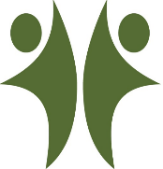 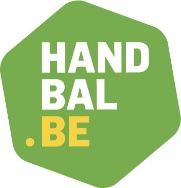 Richtlijn Bekendmaking Club-APIHet is belangrijk dat in sportclub een cultuur bestaat van openheid waar iedereen het gevoel heeft incidenten te kunnen melden. Maak het voor iedereen duidelijk bij wie, op welke manier en met welke vragen of meldingen iedereen bij de Club-API terecht kan. VoorbeeldtekstMijn naam is (naam Club-API). Ik ben de Aanspreekpersoon Integriteit (Club-API) van sportclub (naam sportclub). Als sporter, ouder, trainer, bestuurder of andere vrijwilliger van onze sportclub kan je bij mij als Club-API terecht met een vraag, vermoeden of klacht over seksueel grensoverschrijdend gedrag. Je kan me een mailtje sturen op (emailadres) of bellen op (telefoonnummer). Op (dag/en) ben ik aanwezig op de club en kan je mij persoonlijk aanspreken. Als Club-API luister ik naar je vraag of verhaal, behandel jouw melding in alle discretie en verleen ik je advies bij de mogelijke vervolgstappen of doorverwijzing.Tips om het bestaan en de rol van de Club-API bekend te maken:Wijd een aparte hoofdpagina op de clubwebsite aan de Club-API met duidelijke contactgegevens. Organiseer bij het begin van het sportjaar een infoavond voor sporters, hun ouders, trainers, bestuurders en andere vrijwilligers met een toelichting over het belang en de werking van een Club-API.Neem informatie over de werking en de gegevens van de Club-API op in de  informatiebrochure voor nieuwe leden van de sportclub. Geef in het clubblad regelmatig aandacht aan de Club-API: laat hem/haar aan het woord in een interview, illustreer aan de hand van een voorbeeldcase met welk soort vragen of meldingen je bij de Club-API terecht kan, publiceer bij elke editie opnieuw een oproep om meldingen te doen en afficheer duidelijk de contactgegevens van de Club-API.Zorg ervoor dat de Club-API (binnen de mogelijkheden) te bereiken is per email en telefoon, en communiceer duidelijk wanneer de Club-API aanwezig zal zijn op de club voor persoonlijk contact. Hang een affiche op in de kantine/kleedkamers/sporthal/… met een oproep op incidenten te melden en duidelijke contactgegevens van de Club-API. Deel een gadget uit met de contactgegevens van de Club-API of publiceer ze mee op de lidkaart van de sportclub. Maak veelvuldig gebruik van sociale media om te communiceren over het bestaan en de rol van de Club-API en roep op om incidenten te melden. 